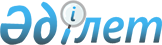 О внесении изменений и дополнений в Указ Президента Республики Казахстан от 31 декабря 2003 года N 1271Указ Президента Республики Казахстан от 15 ноября 2005 года N 1672

Подлежит опубликованию в 

"Собрании актов Президента 

и Правительства"       В целях реализации Закона Республики Казахстан от 8 июля 2005 года "О внесении изменений и дополнений в некоторые законодательные акты Республики Казахстан по вопросам деятельности государственных органов, осуществляющих регулирование финансового рынка" ПОСТАНОВЛЯЮ: 

      1. Внести в Указ Президента Республики Казахстан от 31 декабря 2003 года N 1271 "Об утверждении Положения и структуры Национального Банка Республики Казахстан" (САПП Республики Казахстан, 2004 г., N 50, ст. 640) следующие изменения и дополнения: 

      

      в Положении о Национальном Банке Республики Казахстан, утвержденном названным Указом: 

      в абзаце втором пункта 3 слова "и валютной" исключить; 

      

      в абзаце третьем пункта 5 цифры "480090" заменить цифрами "050040"; 

      

      в пункте 8: 

      подпункт 3) изложить в следующей редакции: 

      "3) устанавливает нормативы минимальных резервных требований и осуществляет контроль за их выполнением;"; 

      

      в подпункте 7) слова "в рамках проводимой денежно-кредитной политики" заменить словами ", а также оценку и анализ источников спроса и предложения иностранной валюты на внутреннем валютном рынке;"; 

      

      в пункте 9: 

      подпункт 2) изложить в следующей редакции: 

      "2) обладает исключительным правом выпуска банкнот и монет, организации их обращения и изъятия из обращения на территории Республики Казахстан. 

      Выпуск банкнот и монет в обращение осуществляется Национальным Банком Казахстана посредством их продажи физическим и юридическим лицам;"; 

      

      дополнить подпунктом 2-1) следующего содержания: 

      "2-1) определяет порядок продажи и выкупа Национальным Банком Казахстана инвестиционных и коллекционных монет, а также устанавливает цену их продажи физическим и юридическим лицам;"; 

      

      в пункте 11: 

      подпункт 2) изложить в следующей редакции: 

      "2) обслуживает единый казначейский счет, счета в иностранной валюте Комитета казначейства Министерства финансов Республики Казахстан и департаментов Казначейства по городам Астане, Алматы;"; 

      

      в подпункте 8) после слов "и финансовых организаций" дополнить словами "(далее - уполномоченный орган)"; 

      

      дополнить пунктом 12-1 следующего содержания: 

      "12-1. В целях осуществления надзора за функционированием платежных систем Национальный Банк Казахстана вправе: 

      1) принимать нормативные правовые акты, определяющие условия и порядок организации и функционирования платежных систем; 

      2) осуществлять мониторинг функционирования платежных систем и устанавливать порядок его проведения; 

      3) проверять организацию и функционирование платежных систем; 

      4) получать информацию от участников и операторов платежных систем; 

      5) осуществлять проверки деятельности участников платежных систем в соответствии с нормативными правовыми актами Национального Банка Казахстана."; 

      

      пункт 13 изложить в следующей редакции: 

      "13. В целях осуществления валютного регулирования и контроля Национальный Банк Казахстана: 

      1) определяет сферу и порядок обращения в Республике Казахстан иностранной валюты и ценных бумаг в иностранной валюте, устанавливает правила проведения резидентами и нерезидентами операций с валютными ценностями на территории Республики Казахстан и порядок открытия счетов резидентами Республики Казахстан в иностранных банках; 

      2) принимает нормативные правовые акты по вопросам валютного регулирования и валютного контроля, а также согласовывает нормативные правовые акты по вопросам валютного регулирования и валютного контроля, разработанные другими государственными органами; 

      3) устанавливает порядок ввоза, вывоза и пересылки в Республику Казахстан и из Республики Казахстан валютных ценностей; 

      4) устанавливает порядок осуществления экспортно-импортного валютного контроля; 

      5) устанавливает порядок лицензирования валютных операций и деятельности, связанной с использованием валютных ценностей, регистрации валютных операций, уведомления о валютных операциях и выдает лицензии, регистрационные свидетельства, свидетельства об уведомлении о валютных операциях; 

      6) устанавливает порядок осуществления мониторинга валютных операций нерезидентов, осуществляющих деятельность на территории Республики Казахстан (валютный мониторинг); 

      7) устанавливает порядок регистрации обменных пунктов, а также выдает регистрационные свидетельства обменного пункта и приостанавливает их действие в соответствии с валютным законодательством Республики Казахстан; 

      8) устанавливает официальный курс национальной валюты Республики Казахстан к иностранным валютам согласно перечню, определяемому Правлением Национального Банка Казахстана; 

      9) устанавливает по согласованию с государственными органами в соответствии с их компетенцией порядок и формы учета и отчетности по валютным операциям, обязательные для исполнения резидентами и нерезидентами в Республике Казахстан; 

      10) осуществляет проверки по вопросам соблюдения валютного законодательства, а также в пределах своей компетенции и порядке, установленном законодательством Республики Казахстан, применяет санкции в случае нарушения валютного законодательства; 

      11) вводит и отменяет режим обязательной продажи выручки в иностранной валюте от экспорта товаров (работ и услуг); 

      12) формирует и совершает операции с золотовалютными активами ; 

      13) организует международные расчеты, совершенствует валютно-финансовые и кредитно-расчетные отношения с зарубежными странами; 

      14) привлекает в соответствии с заключенными государственными договорами иностранную валюту от иностранных и международных организаций; 

      15) выполняет иные функции в области валютного регулирования и валютного контроля, предусмотренные законодательством Республики Казахстан."; 

      в подпункте 10) пункта 15 слово "(интереса)" исключить; 

      пункт 16 изложить в следующей редакции: 

      "16. В целях осуществления лицензирования, контроля и надзора за деятельностью финансовых организаций, а также регулирования их деятельности в соответствии с законодательными актами Республики Казахстан Национальный Банк Казахстана: 

      1) выдает лицензии на организацию обменных операций с иностранной валютой юридическим лицам, исключительным видом деятельности которых является организация обменных операций с иностранной валютой; (приложение N 5) 

      2) выдает лицензии организациям, осуществляющим отдельные виды банковских операций, на: инкассацию банкнот, монет и ценностей; межбанковский клиринг; сейфовые операции; выпуск платежных карточек; 

      3) устанавливает минимальный размер и порядок формирования уставного капитала юридических лиц, осуществляющих на основании лицензии Национального Банка Казахстана операции по инкассации, а также юридических лиц, исключительным видом деятельности которых является организация обменных операций с иностранной валютой; 

      4) выдает разрешение на государственную регистрацию в органах юстиции юридическим лицам, исключительным видом деятельности которых является организация обменных операций с иностранной валютой; 

      5) в случаях, установленных законодательными актами Республики Казахстан, выдает уполномоченному органу заключение о возможности выдачи уполномоченным органом лицензии по отдельным видам банковских операций, а также определяет порядок выдачи такого заключения; 

      6) получает от государственных органов, организаций и граждан сведения, необходимые для осуществления своих контрольных и надзорных функций, в случаях, предусмотренных законодательными актами Республики Казахстан; 

      7) сотрудничает с уполномоченным органом, центральными банками и надзорными органами других государств и вправе обмениваться информацией, необходимой для осуществления ими контрольных функций; 

      8) издает обязательные для исполнения всеми банками, организациями, осуществляющими отдельные виды банковских операций, и их клиентами нормативные правовые акты по вопросам банковской деятельности, платежей и переводов денег, осуществления валютных операций и иным вопросам в пределах полномочий, определенных законодательными актами Республики Казахстан, а также осуществляет надзор за их соблюдением; 

      9) разрабатывает и утверждает обязательные для исполнения всеми финансовыми организациями нормативные правовые акты по вопросам бухгалтерского учета и систем автоматизации операций, а также осуществляет контроль за соблюдением организациями, осуществляющими отдельные виды банковских операций на основании лицензии Национального Банка Казахстана, требований законодательства Республики Казахстан о бухгалтерском учете и финансовой отчетности и стандартов бухгалтерского учета; 

      10) осуществляет контроль за соблюдением всеми финансовыми организациями требований, предъявляемых к системам автоматизации операций, в том числе посредством проверок с привлечением работников уполномоченного органа; 

      11) определяет порядок проведения следующих видов банковских операций: открытие и ведение корреспондентских счетов банков и организаций, осуществляющих отдельные виды банковских операций; открытие и ведение металлических счетов физических и юридических лиц, на которых отражается физическое количество аффинированных драгоценных металлов, принадлежащих данному лицу; кассовые операции; переводные операции; учетные операции; осуществление расчетов по поручению физических и юридических лиц, в том числе банков-корреспондентов, по их банковским счетам; межбанковский клиринг; сейфовые операции; выпуск платежных карточек; инкассация банкнот, монет и ценностей; организация обменных операций с иностранной валютой; выпуск чековых книжек; открытие (выставление) и подтверждение аккредитива и исполнение обязательств по нему; 

      12) устанавливает порядок выдачи доверенности на совершение операций в банках; 

      13) устанавливает по согласованию с соответствующими уполномоченными органами обязательные для исполнения требования по организации охраны и устройству помещений банков и организаций, осуществляющих отдельные виды банковских операций; 

      14) разрабатывает и утверждает по согласованию с уполномоченным органом по регулированию системы бухгалтерского учета и финансовой отчетности стандарты бухгалтерского учета по вопросам, не урегулированным международными стандартами финансовой отчетности и не противоречащим им, а также методические рекомендации к ним; 

      15) устанавливает по согласованию с уполномоченным органом перечень и формы, соответствующие международным стандартам, а также сроки и порядок представления финансовой отчетности всеми финансовыми организациями и их аффилиированными лицами в случаях, предусмотренных законодательными актами Республики Казахстан; 

      16) в целях упорядочения платежей и переводов денег вправе устанавливать по согласованию с Правительством Республики Казахстан очередность платежей по банковским счетам, осуществляемых банками, организациями, осуществляющими отдельные виды банковских операций, и всеми хозяйствующими субъектами, если иное не предусмотрено законодательными актами Республики Казахстан; 

      17) устанавливает количественные ограничения по отдельным видам операций и сделок банков; 

      18) применяет к банкам и организациям, осуществляющим отдельные виды банковских операций, в пределах своей компетенции меры воздействия и санкции в порядке, установленном банковским и валютным законодательством, в случае нарушения ими нормативных правовых актов по вопросам банковской деятельности, учета, платежей и переводов денег, осуществления валютных операций. При применении в пределах своей компетенции санкций к банкам и организациям, осуществляющим отдельные виды банковских операций, Национальный Банк Казахстана уведомляет об этом уполномоченный орган; 

      19) применяет к лицензиатам в пределах своей компетенции меры воздействия и санкции за нарушение банковского и валютного законодательства Республики Казахстан; 

      20) осуществляет без получения соответствующих лицензий банковскую деятельность и профессиональную деятельность на рынке ценных бумаг, определенную законодательными актами Республики Казахстан."; 

      дополнить пунктом 16-1 следующего содержания: 

      "16-1. Регулирующие функции Национального Банка Казахстана направлены на содействие обеспечению стабильности финансовой системы Республики Казахстан."; 

      подпункты 3), 6), 7), 9), 19) и 22) пункта 17 изложить в следующей редакции: 

      "3) формирует отчетный платежный баланс, международную инвестиционную позицию и оценку валового внешнего долга страны, участвует в разработке краткосрочных, среднесрочных и долгосрочных прогнозных оценок платежного баланса, осуществляет регистрацию валютных операций, а также мониторинг договоров по негосударственным внешним займам, не имеющим государственных гарантий, и операций филиалов и представительств юридических лиц-нерезидентов, осуществляющих деятельность на территории Республики Казахстан;"; 

      "6) участвует в подготовке и переподготовке кадров для государственных органов и финансовых организаций; 

      7) для выполнения своих функций вправе запрашивать и получать статистическую отчетность и в случае необходимости иную дополнительную информацию от государственных органов, финансовых и иных организаций, а также их ассоциаций (союзов);"; 

      "9) осуществляет доверительное управление активами на основании договоров о доверительном управлении, заключаемых между Национальным Банком Казахстана и Правительством Республики Казахстан или другими юридическими лицами. Договоры о доверительном управлении, заключаемые между Национальным Банком Казахстана и Правительством Республики Казахстан, публикуются в официальных печатных изданиях;"; 

      "19) утверждает требования, предъявляемые к степеням защиты вексельной бумаги, производимой на территории или ввозимой на территорию Республики Казахстан, а также технические требования к вексельной бумаге;";       

      "22) осуществляет подготовку и повышение квалификации работников Национального Банка Казахстана;"; 

      пункт 19 изложить в следующей редакции: 

      "19. Нераспределенный чистый доход Национального Банка Казахстана за финансовый год определяется как разница между фактически полученными доходами и расходами (за исключением образовавшейся суммы нереализованного дохода, относимой на счета переоценки золотовалютных активов), относящимися к данному финансовому году. 

      Нераспределенный чистый доход Национального Банка Казахстана, уменьшенный на сумму созданных общих провизий (резервов) по банковским активам и на сумму реализованного дохода от переоценки золотовалютных активов, направляется на увеличение уставного и (или) резервного капиталов в размере, установленном Правлением Национального Банка Казахстана. 

      После утверждения Президентом Республики Казахстан годового отчета Национального Банка Казахстана оставшаяся часть нераспределенного чистого дохода перечисляется в государственный бюджет с отсрочкой на один финансовый год. 

      В случае если размер резервного капитала составляет менее суммы уставного капитала, то весь нераспределенный чистый доход остается в распоряжении Национального Банка Казахстана и направляется на пополнение резервного капитала до достижения им размера уставного капитала. При недостаточности средств резервного капитала для возмещения убытков финансового года непокрытые убытки компенсируются Национальному Банку Казахстана в полном объеме за счет средств государственного бюджета с отсрочкой на один финансовый год.";       в пункте 20: 

      в абзаце первом слова "полученного им" заменить словом "нераспределенного"; 

      

      в абзаце третьем: 

      слова "образуется в размере" заменить словами "формируется в размере не менее"; 

      

      после слов "за счет" дополнить словом "нераспределенного"; 

      

      в подпункте 2) слова "Республике Казахстан" заменить словами "Национальном Банке Казахстана"; 

      

      дополнить абзацами следующего содержания: 

      "Курсовые разницы по золотовалютным активам, являющиеся следствием изменений в оценке активов или обязательств Национального Банка Казахстана, относятся на счета нереализованных доходов или расходов отчетного периода, в котором они возникли. В течение финансового года сумма реализованного дохода или расхода, рассчитанная в соответствии с нормативными правовыми актами Национального Банка Казахстана, направляется на соответствующие счета доходов и расходов отчетного периода. По результатам завершения финансового года нереализованные доходы и расходы относятся на соответствующие счета переоценки. В случае отсутствия остатков на счетах переоценки по видам золотовалютных активов возникающая отрицательная курсовая разница относится на расходы отчетного периода. Реализованные доходы от переоценки золотовалютных активов направляются на увеличение резервного капитала в полном объеме. 

      Национальный Банк Казахстана должен поддерживать золотовалютные активы на уровне, необходимом для обеспечения стабильности и конвертируемости национальной валюты, осуществления платежей по обязательствам Республики Казахстан."; 

      

      пункт 23 изложить в следующей редакции: 

      "23. В компетенцию Правления Национального Банка Казахстана входит: 

      1) разработка государственной денежно-кредитной политики; 

      2) утверждение нормативных правовых актов Национального Банка Казахстана, касающихся отдельных вопросов банковской деятельности, бухгалтерского учета, платежей и переводов денег, вексельного обращения, осуществления валютных операций и надзора за их соблюдением, а также иных видов деятельности в случаях, предусмотренных законодательными актами Республики Казахстан и нормативными правовыми актами Президента Республики Казахстан; 

      3) определение номинальной стоимости, а также дизайна банкнот и монет на основе утвержденной Президентом Республики Казахстан концепции, принятие решения о выпуске банкнот и монет национальной валюты Республики Казахстан, замене банкнот и монет при изменении их дизайна или формы, а также установление порядка обмена ветхих и поврежденных банкнот и монет; 

      4) определение тематики выпуска, тиража изготовления, сплава, сроков и даты выпуска коллекционных и инвестиционных монет; 

      5) принятие решения о чеканке коллекционных монет по заказам других стран; 

      6) определение порядка продажи и выкупа Национальным Банком Казахстана банкнот и монет; 

      7) установление официальной ставки рефинансирования; 

      8) принятие решений о выдаче, приостановлении действия и отзыве лицензии на проведение отдельных видов банковских операций, предусмотренных Законом Республики Казахстан "О Национальном Банке Республики Казахстан", за исключением лицензии на организацию обменных операций с иностранной валютой, выдаваемой уполномоченным организациям, исключительным видом деятельности которых является проведение обменных операций с иностранной валютой; 

      9) установление порядка выдачи доверенности на совершение операций в банках; 

      10) определение основных принципов управления золотовалютными активами; 

      11) определение деятельности, относящейся к монетарной; 

      12) рассмотрение, принятие и представление на утверждение Президенту Республики Казахстан годового отчета о работе Национального Банка Казахстана; 

      13) принятие решений о введении и отмене режима обязательной продажи выручки в иностранной валюте от экспорта товаров (работ, услуг); 

      14) рассмотрение и утверждение годовой консолидированной финансовой отчетности Национального Банка Казахстана; 

      15) утверждение нормативных правовых актов Национального Банка Казахстана о порядке формирования его уставного и резервного капиталов, использования основных средств и иного имущества, бюджета (сметы расходов) Национального Банка Казахстана, об оказании платных услуг; 

      16) дача согласия на назначение на должность (освобождение от должности) директоров департаментов, первых руководителей филиалов, представительств и организаций Национального Банка Казахстана; 

      17) определение и утверждение условий труда, его оплаты, социально-бытового обеспечения, повышения квалификации и переподготовки работников Национального Банка Казахстана, его филиалов, представительств и организаций; 

      18) утверждение общей суммы финансирования уполномоченного органа по представлению его руководителя; 

      19) принятие решений об участии Национального Банка Казахстана в международных и иных организациях в соответствии с Законом Республики Казахстан "О Национальном Банке Республики Казахстан"; 

      20) утверждение состава Совета директоров (Директората) Национального Банка Казахстана; 

      21) утверждение для организаций, регулирование и надзор за деятельностью которых возложены на уполномоченный орган и Национальный Банк Казахстана, типовых планов счетов бухгалтерского учета, нормативных правовых актов по бухгалтерскому учету и финансовой отчетности, а также по согласованию с уполномоченным органом по регулированию системы бухгалтерского учета и финансовой отчетности стандартов бухгалтерского учета по вопросам, не урегулированным международными стандартами финансовой отчетности и не противоречащим им, и методических рекомендаций к ним; 

      22) определение условий открытия банковских счетов в Национальном Банке Казахстана юридическим лицам, не являющимся банками; 

      23) утверждение требований, предъявляемых к степеням защиты вексельной бумаги, производимой на территории или ввозимой на территорию Республики Казахстан, а также технических требований к вексельной бумаге; 

      24) определение условий реструктуризации задолженности банков и других организаций перед Национальным Банком Казахстана по кредитам, предоставленным Национальным Банком Казахстана; 

      25) рассмотрение, одобрение и представление на утверждение Президенту Республики Казахстан структуры, общей штатной численности, системы оплаты труда Национального Банка Казахстана и Положения о Национальном Банке Казахстана, а также изменений и дополнений в них; 

      26) установление размера нераспределенного чистого дохода, направляемого на формирование уставного и (или) резервного капиталов; 

      27) определение должностного лица (на уровне не ниже заместителя Председателя Национального Банка Казахстана), в полномочия которого входит оперативное принятие решений по доверительному управлению активами, переданными на основании заключаемых между Национальным Банком Казахстана и Правительством Республики Казахстан договоров о доверительном управлении имуществом; 

      28) утверждение нормативов минимальных резервных требований для банков; 

      29) установление минимального размера и порядка формирования уставного капитала юридических лиц, осуществляющих на основании лицензии Национального Банка операции по инкассации, а также юридических лиц, исключительным видом деятельности которых является организация обменных операций с иностранной валютой; 

      30) определение политики и методов бухгалтерского учета для Национального Банка Казахстана с учетом международных стандартов финансовой отчетности; 

      31) утверждение правил осуществления инвестиционных операций Национального фонда Республики Казахстан, а также отчета о результатах доверительного управления Национальным фондом Республики Казахстан, представляемого Правительству Республики Казахстан; 

      32) ежегодное предоставление информации о результатах доверительного управления Национальным фондом Республики Казахстан Парламенту Республики Казахстан; 

      33) определение должностного лица (на уровне не ниже заместителя Председателя Национального Банка Казахстана), в полномочия которого входит оперативное принятие решений по доверительному управлению Национальным фондом Республики Казахстан (полномочный представитель); 

      34) определение перечня иностранных валют, по которым устанавливается официальный курс национальной валюты Республики Казахстан; 

      35) определение минимального уровня кредитного рейтинга эмитентов ценных бумаг. 

      Правление Национального Банка Казахстана вправе рассмотреть и принять решение по любому вопросу, входящему в компетенцию Национального Банка Казахстана."; 

      

      предложение первое пункта 36 изложить в следующей редакции: 

      "Руководство деятельностью филиала осуществляет его директор, назначаемый на должность (освобождаемый от должности) Председателем Национального Банка Казахстана с согласия Правления Национального Банка Казахстана."; 

      

      пункт 45 изложить в следующей редакции: 

      "45. На основании решения Правления Национального Банка Казахстана проверка деятельности Национального Банка Казахстана, в том числе аудит финансовой отчетности, ежегодно осуществляется аудиторской организацией, в состав учредителей которой входит аудиторская организация, имеющая опыт аудита центрального банка государства - члена Организации экономического сотрудничества и развития (ОЭСР). Проверка деятельности Национального Банка Казахстана и его организаций любыми государственными органами осуществляется только с согласия или по поручению Президента Республики Казахстан.". 

      2. Настоящий Указ вводится в действие со дня подписания, за исключением абзаца тридцать третьего пункта 1, который вводится в действие с 18 декабря 2005 года.       Президент 

      Республики Казахстан 
					© 2012. РГП на ПХВ «Институт законодательства и правовой информации Республики Казахстан» Министерства юстиции Республики Казахстан
				